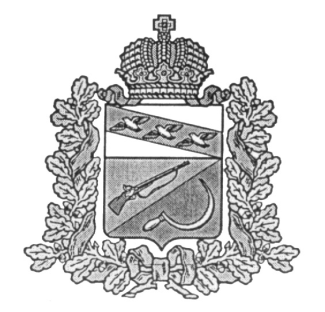 АДМИНИСТРАЦИЯМЕЛЕХИНСКОГО СЕЛЬСОВЕТАЩИГРОВСКОГО РАЙОНА КУРСКОЙ ОБЛАСТИР А С П О Р Я Ж Е Н И Еот 14.09.2020 года                            № 4О проведении плановой проверкиАдминистрации Мелехинского сельсоветаЩигровского района Курской области МКУК "Мелехинский сельский дом культуры "        Согласно Плана контрольных мероприятий по внутреннему муниципальному финансовому контролю администрации Мелехинского сельсовета на 2020 год, утвержденного Распоряжением Администрации Мелехинского сельсовета Щигровского района Курской области от 20.12.2019 года №17:1. Начальнику отдела по бюджетному учету и отчетности, ответственной за осуществление внутреннего муниципального финансового контроля, провести контрольное мероприятие по использованию бюджетных средств, направленных на реализацию муниципальной программы "Развитие культуры в муниципальном образовании "Мелехинский сельсовет" Щигровского района Курской области на 2017-2020 годы" год в Администрации Мелехинского сельсовета Щигровского района Курской области и МКУК "Мелехинский сельский дом культуры " в срок с 12.10.2020 г. по 27.10.2020 года за период 01.01.2017 года по 31.12.2019 года.2. Контроль настоящего распоряжения оставляю за собой.3.Распоряжение вступает в силу со дня его подписания.Глава Мелехинского сельсовета                                          А.В.Смахтин